Додаток до рішення виконавчого комітету від № ЗАТВЕРДЖЕНОрішенням виконавчого комітетувід №ПОЛОЖЕННЯпро організацію сезонної, святкової виїзної торгівлі, надання послуг у сфері розваг та проведення ярмарків на території Сумської міської територіальної громади1. Загальні положення1.1. Положення про організацію сезонної, святкової виїзної торгівлі, надання послуг у сфері розваг та проведення ярмарків на території Сумської міської територіальної громади (далі – Положення) розроблено відповідно до Законів України «Про місцеве самоврядування в Україні», «Про благоустрій населених пунктів», «Про регулювання містобудівної діяльності», «Про захист прав споживачів», «Про забезпечення санітарного та епідемічного благополуччя населення», «Про основні принципи та вимоги до безпечності та якості харчових продуктів», «Про дорожній рух», постанов Кабінету Міністрів України від 15.06.2006 № 833 «Про затвердження Порядку провадження торговельної діяльності та правил торговельного обслуговування на ринку споживчих товарів», від 10.10.2001 № 1306 «Про Правила дорожнього руху», від 30.03.1994 № 198 «Про затвердження Єдиних правил ремонту і утримання автомобільних доріг, вулиць, залізничних переїздів, правил користування ними та охорони», від 26.10.2011 № 1107 «Про затвердження Порядку видачі дозволів на виконання робіт підвищеної небезпеки та на експлуатацію (застосування) машин, механізмів, устаткування підвищеної небезпеки», наказу Міністерства зовнішніх економічних зв’язків і торгівлі України від 08.07.1996 № 369 «Про затвердження Правил роботи дрібнороздрібної торговельної мережі», наказу Міністерства України з питань надзвичайних ситуацій та у справах захисту населення від наслідків Чорнобильської катастрофи від 01.03.2006 № 110 «Про затвердження Правил будови і безпечної експлуатації атракціонної техніки», Правил благоустрою Сумської міської територіальної громади, затверджених відповідним рішенням Сумської міської ради, інших нормативно-правових актів, які регулюють торговельну діяльність.1.2. Положення встановлює вимоги до організації сезонної, святкової виїзної торгівлі, розміщення об’єктів сфери розваг та проведення ярмарків з урахуванням архітектурних, санітарно-гігієнічних, пожежних, торговельних норм, функціонально-планувальних, історико-культурних чинників та Правил благоустрою Сумської міської територіальної громади. 1.3. Дія цього Положення поширюється на всіх юридичних, фізичних осіб, фізичних осіб - підприємців, які з урахуванням вимог чинного законодавства України можуть брати участь у здійсненні сезонної, святкової виїзної торгівлі, розміщенні об’єктів сфери розваг та проведенні ярмарків.1.4. Дія цього Положення не поширюється на розміщення тимчасових споруд для провадження підприємницької діяльності, вимоги до розміщення яких визначені наказом Міністерства регіонального розвитку, будівництва та житлово-комунального господарства України від 21.10.2011 № 244 «Про затвердження Порядку розміщення тимчасових споруд для провадження підприємницької діяльності» та рішенням Сумської міської ради від 30.11.2016 №1498-МР «Про Правила розміщення тимчасових споруд для провадження підприємницької діяльності на території міста Суми».1.5. У цьому Положенні терміни вживаються в такому значенні:1.5.1. Атракціони – визначені згідно із наказом Міністерства України з надзвичайних ситуацій та у справах захисту населення від наслідків Чорнобильської катастрофи від 01.03.2006 № 110 «Про затвердження Правил будови і безпечної експлуатації атракціонної техніки» пересувні і мобільні атракціони, до яких належать катальні механізовані та немеханізовані атракціони, у тому числі каруселі, гойдалки, качалки, катальні гори, гірки, колеса огляду, вежі, дороги, автодроми, катапульти тощо; атракціони з еластичними елементами (катапульти, стрибки з висоти на еластичному тросі тощо); водні, у тому числі гірки, спуски, кулі тощо; спортивні, у тому числі силові, тренажери, тири, батути тощо; обладнання дитячих ігрових майданчиків, у тому числі каруселі, гойдалки, качалки, гірки тощо.1.5.2. Заявник – суб’єкти господарювання, громадські об’єднання, установи, організації, фізичні особи (у разі здійснення святкової виїзної торгівлі), які мають намір здійснювати сезонну, святкову виїзну торгівлю та надавати послуги у сфері розваг за допомогою об’єктів сезонної торгівлі.1.5.3. Елементи об’єктів сезонної торгівлі – столи, стільці, лавки, навіси, парасольки, вазони, лежаки, тенти, автономні туалети тощо; розноски, стенди, стелажі, інші пристрої для сезонної дрібнороздрібної торгівлі морозивом та безалкогольними напоями, продовольчих товарів промислового виробництва, дитячих та карнавальних іграшок, повітряних кульок, сувенірної продукції тощо, що розміщуються за межами закритих приміщень, біля закладів ресторанного господарства, у зонах відпочинку, які окремо або у сукупності забезпечують здійснення діяльності об’єкта сезонної торгівлі.1.5.4. Демонтаж – це комплекс заходів, які передбачають звільнення об’єкта благоустрою від об’єкта сезонної торгівлі, його конструкцій та елементів (покриття, огороджуючих, сонцезахисних елементів, елементів освітлення, елементів озеленення, обладнання (столів і крісел, тощо), завантаження та транспортування цих елементів у місце їх подальшого тимчасового зберігання.1.5.5. Договір про пайову участь в утриманні об’єктів благоустрою (далі – Договір про пайову участь) – договір, що укладається між Уповноваженою особою та Заявником про пайову участь в утриманні об’єктів благоустрою на території Сумської міської територіальної громади. 1.5.6. Дрібнороздрібна торгівля - роздрібна торгівля через торговельну мережу із формою позамагазинного продажу товарів, при якій приміщення не мають торговельного залу для споживачів. До дрібнороздрібної торгівлі належить сезонна та святкова виїзна торгівля.1.5.7. Комісія з організації сезонної, святкової виїзної торгівлі, надання послуг у сфері розваг та проведення ярмарків (далі - Комісія) – постійно діюча комісія при виконавчому комітеті Сумської міської ради, яка створюється відповідно до розпорядження міського голови з метою розгляду заяв щодо організації сезонної, святкової виїзної торгівлі, надання послуг у сфері розваг та проведення ярмарків.1.5.8. Об’єкт сезонної торгівлі (далі ОСТ) - будь-яка торговельна точка для обслуговування населення, що розміщується за межами закритих приміщень, біля закладів ресторанного господарства, у зонах відпочинку, тимчасово, на певний сезон року, без улаштування фундаменту, не є капітальною спорудою.До об’єктів сезонної торгівлі відповідно до цього Положення відносяться лотки, палатки, торговельне обладнання, низькотемпературні прилавки, рухомі транспортні засоби для торгівлі, візки, ємності для торгівлі квасом (ролл-бар, термокега, діжка тощо), відкриті (сезонні) майданчики, продаж хвойних дерев, посадкового матеріалу тощо.1.5.9. Об’єкти сфери розваг – атракціони, об’єкти тваринного світу, майданчики для аматорських занять фізичною культурою (міні-футбол, волейбол, теніс, баскетбол, інші командні ігри), транспортні засоби (передбачені підпунктом 1.5.12. пункту 1.5. Положення) тощо за допомогою яких надаються послуги у сфері розваг.1.5.10. Організатор ярмарку – суб’єкт господарювання, громадське об’єднання, установа тощо, які здійснюють підготовку та проведення ярмарку, а також залучають учасників ярмарку.1.5.11. Пайова участь (внесок) суб’єктів господарювання в утриманні об'єктів благоустрою (далі - Пайова участь в утриманні об'єктів благоустрою) - внесок на фінансування заходів з благоустрою (утримання, ремонт та будівництво об'єктів благоустрою), який сплачують на умовах Договору про пайову участь та даного Положення Заявники у грошовому виразі (гривнях) без ПДВ.1.5.12. Послуги у сфері розваг – послуги та заходи, які надаються Заявниками за межами закритих приміщень за допомогою об’єктів сфери розваг, а саме: - послуги з прокату транспортних засобів (скутери, квадроцикли, веломобілі, велосипеди, гіроскутери, гіборди, електросамокати тощо) та дитячих електромобілів;- послуги, які надаються за допомогою об’єктів тваринного світу;- послуги, що надаються на атракціонах;- інші послуги у сфері розваг.1.5.13. Робочий орган – виконавчий орган Сумської міської ради з питань торгівлі.1.5.14. Рухомі транспортні засоби для торгівлі - автомагазини, автокафе, автокав’ярні, авторозвозки, автоцистерни, лавки-автопричепи та інше.1.5.15. Святкова виїзна торгівля – вид дрібнороздрібної торгівлі, що здійснюється з нагоди проведення державних та місцевих святкових, урочистих та інших культурно-масових заходів.1.5.16. Сезонна торгівля - вид дрібнороздрібної торгівлі, що здійснюється в певний сезон року.1.5.17. Схема місця розміщення ОСТ/об’єкту сфери розваг – графічні матеріали із зазначенням місця розташування ОСТ та/або об’єкту сфери розваг, виконані Заявником у довільній формі на топографо-геодезичній основі М 1:500 кресленнями контурів ОСТ з прив’язкою до місцевості.1.5.18. Схема розміщення місця проведення ярмарку – графічні матеріали із зазначенням бажаного місця розташування ОСТ та/або об’єкту сфери розваг, виконані Заявником у довільній формі на топографо-геодезичній основі М 1:500 кресленнями контурів ОСТ та/або об’єкту сфери розваг з прив’язкою до місцевості.1.5.19. Уповноважена особа – комунальне підприємство «Паркінг» Сумської міської ради.1.5.20. Учасник ярмарку (продавець) – суб’єкти господарювання, громадські об’єднання, установи, організації, фізичні особи, яким в установленому порядку надано торгове місце на ярмарку і які беруть участь в його діяльності шляхом здійснення продажу товарів та надання послуг.1.5.21. Ярмарок - захід, безпосередньо пов’язаний з роздрібною або оптовою торгівлею, наданням послуг, що проводиться в певному місці та у визначений строк, у тому числі в рамках культурно-масового заходу.1.5.22. Відкритий (сезонний) майданчик – спеціально обладнана територія для надання послуг громадського харчування біля стаціонарного закладу ресторанного господарства на відкритому повітрі, без права будь-якої капітальної забудови та улаштування фундаменту (в тому числі встановлення стовпів, стаціонарного накриття), не має закритого приміщення для перебування людей, складається з обладнання та конструкцій, що легко демонтуються. 1.5.23. Місце розташування ОСТ/об’єкту сфери розваг – територія, яка використовується для розміщення та облаштування об’єкта сезонної торгівлі та/або об’єкту сфери розваг.1.5.24. Інші терміни, що не визначені в цьому Положенні, вживаються у значенні, передбаченому чинним законодавством України.1.6. Час здійснення сезонної торгівлі, святкової виїзної торгівлі та проведення ярмарків може визначатися календарними днями, місяцями або сезонно.Сезоном є одна з пір року (весна, літо, осінь, зима), або частина року (весна-літо, осінь-зима тощо).1.7. Відповідальність за порушення вимог чинних нормативних актів під час здійснення сезонної торгівлі, святкової виїзної торгівлі, надання послуг у сфері розваг та проведення ярмарків несе виключно Заявник (продавець/надавач послуг) та Організатор ярмарку.2. Загальні вимоги до розміщення та функціонування об’єктів сезонної, святкової виїзної торгівлі, надання послуг у сфері розваг та проведення ярмарків2.1. Заяви про розміщення об’єктів сезонної, святкової виїзної торгівлі, надання послуг у сфері розваг та проведення ярмарків та їх зовнішній вигляд розглядаються Комісією, до складу якої входять представники виконавчих органів та комунальних підприємств Сумської міської ради з відповідних напрямків діяльності, Держпродспоживслужби (за згодою), заступника міського голови згідно з розподілом обов’язків, інші.2.2. Згідно з наданими Комісією рекомендаціями за результатами розгляду заяв:2.2.1 Розміщення ОСТ, об’єктів сфери розваг здійснюється Заявниками відповідно до рішення виконавчого комітету Сумської міської ради та схеми місця розміщення ОСТ та/або об’єкту сфери розваг; 2.2.2. Проведення ярмарків здійснюються Організаторами ярмарків відповідно до розпорядження міського голови та схеми розміщення місця проведення ярмарку;2.2.3. Проведення святкової виїзної торгівлі здійснюється відповідно до рішення виконавчого комітету Сумської міської ради або розпорядження міського голови, а розміщення об’єктів сезонної торгівлі під час проведення святкової виїзної торгівлі здійснюється за погодженням з профільним заступником міського голови.2.3. Розміщення ОСТ, об’єктів сфери розваг, святкової виїзної торгівлі та проведення ярмарків забороняється:2.3.1. На облаштованих газонах, квітниках, зелених насадженнях тощо.2.3.2. На пішохідних доріжках, тротуарах та алеях, якщо це перешкоджає вільному руху пішоходів.2.3.3. На проїжджій частині вулиць і доріг.2.3.4. Навпроти пішохідних переходів.2.3.5. На пішохідній зоні центральної частини без збереження проїзду автотранспорту спеціальних служб тощо.2.3.6. Якщо є загроза безпеці людей або майну у разі розміщення засобу пересувної мережі для здійснення сезонної торгівлі.2.3.7. З порушенням вимог постанови Кабінету Міністрів України від 30.03.1994 № 198 «Про затвердження Єдиних правил ремонту і утримання автомобільних доріг, вулиць, залізничних переїздів, правил користування ними та охорони» та державних будівельних норм України.2.4. Об’єкти сезонної, святкової виїзної торгівлі, сфери розваг та при проведенні ярмарків повинні мати належний естетичний вигляд, відповідати вимогам чинного законодавства України щодо дотримання санітарного стану, охорони праці, техніки безпеки.2.5. Заявники, які отримали погодження на розміщення об’єктів сезонної, святкової виїзної торгівлі, об’єктів у сфері розваг та Організатори ярмарків, зобов’язані:2.5.1. Особисто здійснювати діяльність на визначеній схемою місця розміщення ОСТ.2.5.2. Утримувати ОСТ та об’єкти сфери розваг в належному санітарно-технічному стані та естетичному вигляді.2.5.3. На період здійснення сезонної, святкової виїзної торгівлі, надання послуг у сфері розваг та проведенні ярмарків укласти наступні договори:- про закріплення визначеної території по утриманню в належному санітарно-технічному стані (окрім святкової виїзної торгівлі);- на надання послуг з поводження з побутовими відходами з виконавцями зазначених послуг визначених відповідно до законодавства;- на надання послуг з прийняття, складування та зберігання рослинних відходів (у разі продажу хвойних дерев, посадкового матеріалу та квітів), що надаються уповноваженими на те виконавцями зазначених послуг;- про пайову участь в утриманні об’єктів благоустрою згідно з додатком 1 до Положення (окрім святкової виїзної торгівлі та проведення ярмарків, Організаторами яких є державні органи та органи місцевого самоврядування).2.5.4. Дотримуватися:- схеми місця розміщення ОСТ та/або об’єкту сфери розваг, погодженої із органом з питань містобудування та архітектури Сумської міської ради (для сезонної торгівлі та надання послуг у сфері розваг);- схеми розміщення місця проведення ярмарку,- визначеного зовнішнього вигляду ОСТ та/або об’єкту сфери розваг.2.5.5. Забезпечити на місці здійснення діяльності наявність у достатній кількості урн (ємністю не менше 30л) для накопичення сміття та щоденне їх очищення.2.5.6. Використовувати найману працю з належним оформленням працівників у відповідності до вимог чинного законодавства.2.5.7. Забезпечити наявність у працівників, які безпосередньо здійснюють продаж продовольчих товарів, особистих медичних книжок установленого зразка, з організацією систематичного (своєчасного) проходження ними медичних оглядів (обстежень) та контролю за допуском до роботи працівників лише за наявності необхідного медичного висновку. Особи, які не пройшли чергове медичне обстеження, до роботи не допускаються. Особисті медичні книжки зберігаються на робочих місцях працівників.2.5.8. Використовувати ОСТ/об’єкти сфери розваг за функціональним призначенням, погодженим рішенням виконавчого комітету міської ради, згідно Додатку 5 до Положення.Встановлений факт використання ОСТ/об’єкту сфери розваг не за функціональним призначенням, погодженим рішенням виконавчого комітету міської ради, є підставою для скасування погодження на розміщення об’єктів сезонної торгівлі та надання послуг у сфері розваг.2.6. Заявники, які отримали погодження на розміщення об’єктів сезонної, святкової виїзної торгівлі, у сфері розваг та Організатори ярмарків, у разі пошкодження в процесі здійснення своєї діяльності тротуарного покриття або іншого майна зобов’язані негайно його відновити за власний рахунок, уклавши відповідний договір з підрядною організацією на виконання таких робіт та надавши до Робочого органу копії акту прихованих робіт. 2.7. Підставами для відмови в розміщенні ОСТ, об’єкту сфери розваг та проведення ярмарків є:2.7.1. Виявлення завідомо недостовірних відомостей, зазначених Заявником у заяві та в документах, які додаються до неї.2.7.2. Недотримання вимог пункту 2.3. розділу 2 Положення та інших вимог Положення.2.7.3. Наявність порушень вимог чинного законодавства України, цього Положення щодо здійснення сезонної торгівлі у попередньому році.2.7.4. Наявність заборгованості по сплаті за Договором про пайову участь.2.7.5. Наявність обґрунтованого висновку виконавчих органів Сумської міської ради (з питань торгівлі, благоустрою міста, архітектури та містобудування, земельних відносин, інфраструктури міста, тощо) про недоцільність розміщення ОСТ та/або об’єкту сфери розваг на даній території, поданого ними на розгляд Комісії.2.8. Під час проведення ярмарків та святкової виїзної торгівлі функціональне призначення (використання) об’єкта сезонної торгівлі, передбачене у Додатку 5 до Положення, не обмежується.3. Здійснення сезонної торгівлі та/або надання послуг у сфері розваг: розміщення та функціонування ОСТ та/або об’єкту сфери розваг, порядок отримання погодження3.1. Розміщення ОСТ та/або об’єкту сфери розваг здійснюється за рішенням виконавчого комітету Сумської міської ради відповідно до схеми місця розміщення ОСТ та/або об’єкту сфери розваг, погодженої із виконавчим органом Сумської міської ради з питань архітектури та містобудування.3.2. Площа ОСТ та/або об’єкту сфери розваг не повинна перевищувати 30 кв. м., крім випадків визначених розділом 4 цього Положення.3.3. Для отримання погодження щодо розміщення ОСТ та/або об’єкту сфери розваг Заявник не пізніше ніж за 30 календарних днів до запланованої дати розміщення такого об’єкту подає до управління «Центр надання адміністративних послуг у м. Суми» Сумської міської ради (далі – ЦНАП) такі документи:3.3.1. Заяву згідно з додатком 2 до Положення.3.3.2. Фотоматеріали та ескіз намірів місця розміщення та прилеглої території з чотирьох ракурсів та схему місця розміщення ОСТ та/або об’єкту сфери розваг, а також зображення зовнішнього вигляду об’єкту, подаються в чіткому та кольоровому зображенні.3.3.3. Копію виписки (витягу) з Єдиного державного реєстру юридичних осіб, фізичних осіб-підприємців та громадських формувань.3.3.4. У разі розміщення ОСТ (відкритого (сезонного) майданчику) біля вікон, вітрин, приміщень за межами приміщення закладу ресторанного господарства, надати згоду власника/користувача приміщень, біля яких планується розміщення такого ОСТ (додаток 7 до Положення).3.4. Відповідальність за достовірність інформації, зазначеної в заяві, та в документах, які додаються до заяви, несе Заявник.3.5. Після реєстрації документів в ЦНАП вони, у встановленому Регламентом ЦНАП порядку, передаються до Робочого органу.3.6. Робочий орган протягом трьох робочих днів з дня отримання документів із ЦНАПа готує та оприлюднює на вебсайті Сумської міської ради проєкт рішення виконавчого комітету Сумської міської ради про розміщення/обґрунтовану відмову в розміщенні ОСТ та/або об’єкту сфери розваг та упродовж 30-ти календарних днів з моменту отримання документів забезпечує:3.6.1. Перевірку достовірності інформації, зазначеної Заявником у заяві.3.6.2. Надсилання визначених п.п. 3.3.2. п. 3.3. цього Порядку документів до виконавчого органу Сумської міської ради з питань архітектури та містобудування.3.6.3. Внесення матеріалів для розгляду на засідання Комісії, забезпечення оприлюднення на офіційному вебсайті Сумської міської ради інформації про місце, дату та час засідання Комісії та підготовку відповідного протоколу.3.7. Виконавчий орган Сумської міської ради з питань архітектури та містобудування протягом 5-ти робочих днів з моменту отримання документів, визначених п.п. 3.3.2. п. 3.3. цього Порядку, надає до Робочого органу погодження схеми місця розміщення ОСТ та/або об’єкту сфери розваг або обґрунтовану відмову.3.8. Комісія розглядає питання про розміщення/відмову в розміщенні об’єктів ОСТ та/або об’єкту сфери розваг протягом 5-ти робочих днів після погодження виконавчим органом Сумської міської ради з питань архітектури та містобудування схеми місця розміщення ОСТ та/або об’єкту сфери розваг або обґрунтованої відмови.3.9. Упродовж 5-ти робочих днів з моменту підписання міським головою прийнятого виконавчим комітетом рішення про розміщення/обґрунтовану відмову в розміщенні ОСТ та/або об’єкту сфери розваг Робочий орган готує витяги з зазначеного рішення та передає їх до ЦНАП.3.10. Адміністратор ЦНАП не пізніше наступного робочого дня інформує Заявника шляхом обраного способу, зазначеного в бланку заяви, про розміщення/обґрунтовану відмову в розміщенні ОСТ та видає відповідний витяг з рішення виконавчого комітету Сумської міської ради. 3.11. У випадку звернення 2-х або більше Заявників, які бажають розмістити ОСТ та/або об’єкт сфери розваг на одному місці, пріоритетне право надається:- Заявникам, які здійснювали сезонну торгівлю та/або надавали послуги у сфері розваг у попередньому році на тому ж самому місці та у яких відсутні порушення вимог визначених цим Положенням.- Заявникам, які першими подали документи до ЦНАП, за відсутності звернень Заявників, які здійснювали сезонну торгівлю та/або надавали послуги у сфері розваг у попередньому році на тому ж самому місці та у яких відсутні порушення вимог визначених цим Положенням.3.12. Заявники, яким погоджено розміщення ОСТ та/або об’єкт сфери розваг на території Сумської міської територіальної громади, зобов’язані здійснити їх демонтаж у строк, визначений рішенням з приведенням території до належного стану.4. Особливості розміщення та функціонування окремих видів ОСТ та/або об’єктів сфери розваг4.1. Особливості розміщення та функціонування ОСТ.4.1.1. Розміщення ОСТ (відкритих (сезонних) майданчиків) біля закладів ресторанного господарства здійснюється Заявниками в період з квітня по жовтень, з режимом роботи з 08.00 год. до 22.00 год. без використання звуковідтворюючої апаратури.4.1.2. ОСТ та його елементи не можуть бути огороджені стаціонарними парканами, носити стаціонарний характер, мають прибиратися, не захаращувати проходи та проїзди, не заважати руху пішоходів та під’їзду автотранспортних засобів для навантаження (посадки), вивантаження (висадки) товарів (пасажирів).4.1.3. Заявники, яким погоджено розміщення ОСТ, зобов’язані припинити розміщення ОСТ та його елементів після закінчення строку розміщення такого ОСТ з приведенням території до належного санітарного стану та забезпечити вивезення рослинних та інших видів відходів.У разі невжиття Заявником відповідних дій щодо звільнення території від ОСТ та його елементів Уповноваженою особою проводиться ряд заходів з примусового демонтажу.4.1.4. Право власності на ОСТ та його елементи не може бути визнано жодним суб’єктом реєстрації та судовими органами.4.2. Особливості розміщення та функціонування майданчиків з продажу хвойних дерев та посадкового матеріалу (розсада дерев, кущів, квітів тощо) (далі - майданчики)4.2.1. Площа майданчиків з продажу хвойних дерев за необхідності може бути більшою від площі, визначеної пунктом 3.2. розділу 3 Положення, та визначатися відповідно до схеми розміщення ОСТ та/або об’єкту сфери розваг.4.3. Особливості розміщення та функціонування об’єктів сфери розваг.4.3.1.Атракціони:4.3.1.1. Атракціони розміщуються на території Сумської міської територіальної громади за умови дотримання Правил будови і безпечної експлуатації атракціонної техніки, затверджених Міністерством України з питань надзвичайних ситуацій та у справах захисту населення від наслідків Чорнобильської катастрофи від 01.03.2006 № 110, та Порядку видачі дозволів на виконання робіт підвищеної небезпеки та на експлуатації (застосування) машин, механізмів, устаткування підвищеної небезпеки, затвердженого постановою Кабінету Міністрів України від 26.10.2011 № 1107, інших нормативних актів. 4.3.1.2. Обмеження щодо площі атракціонів:- площі надувних дитячих майданчиків, басейнів, батутів тощо визначаються, виходячи з технічного паспорта обладнання, зони безпеки та додатково 1 м по периметру обладнання;- площа стаціонарного атракціону визначається відповідно до схеми місця розміщення, погодженої виконавчим органом Сумської міської ради з питань архітектури та містобудування. 4.3.2. Надання послуг за допомогою об’єктів тваринного світу.4.3.2.1. Для надання послуг за допомогою об’єктів тваринного світу окрім документів, визначених п. 3.3. розділу 3 Положення, також надається копія ветеринарного паспорту на тварину.4.4. Особливості розміщення та функціонування ОСТ/об’єкту сфери розваг у зонах масового відпочинку населення4.4.1. У зонах масового відпочинку населення, на підставі рішення виконавчого комітету Сумської міської ради, площа ОСТ/об’єкту сфери розваг може бути більшою від площі, визначеної пунктом 3.2. розділу 3 Положення, однак не може перевищувати 350 м2, та визначатися відповідно до схеми розміщення ОСТ та/або об’єкту сфери розваг.4.4.2. У зонах масового відпочинку населення, на підставі рішення виконавчого комітету Сумської міської ради, площа об’єкта сфери розваг (майданчика для аматорських занять фізичною культурою (міні-футбол, волейбол, теніс, баскетбол, інші командні ігри)) може бути більшою від площі, визначеної пунктом 3.2. розділу 3 Положення, однак не може перевищувати 700 м2, та визначається відповідно до схеми місця розміщення ОСТ/об’єкту сфери розваг. 4.5. Особливості розміщення та функціонування ОСТ, розташованих безпосередньо біля стаціонарного (капітального) закладу ресторанного господарства (відкритих (сезонних) майданчиків).4.5.1. Площа відкритих (сезонних) майданчиків, облаштованих безпосередньо біля стаціонарного (капітального) закладу ресторанного господарства, який відкритий для обслуговування населення на певний сезон року, на підставі рішення виконавчого комітету Сумської міської ради, може бути більшою за визначену пунктом 3.2. розділу 3 Положення, однак не перевищувати 150 м2, та визначається відповідно до схеми місця розміщення ОСТ/об’єкту сфери розваг.4.5.2. Відкриті (сезонні) майданчики встановлюються без втручання у несучі конструкції будівлі та існуючого пішохідно -дорожнього покриття, мають легко демонтуватися у разі необхідності проведення аварійних робіт та робіт, пов’язаних з експлуатацією та ремонтом будівлі, тротуарів та окремих елементів благоустрою комунальної власності.4.5.3. Розміщення відкритого (сезонного) майданчика не має перешкоджати вільному руху пішоходів. При облаштуванні відкритих (сезонних) майданчиків на пішохідних доріжках, тротуарах та алеях ширина для проходу пішоходів повинна бути не менше 1,8 м (поза межами парків, скверів, площ).4.5.4. Конструкція відкритого (сезонного) майданчика має бути збірно-розбірною, забезпечувати міцність, стійкість, безпеку при експлуатації, розміщуватися з додержанням правил техніки безпеки та відповідати протипожежним вимогам.4.5.5. При облаштуванні відкритого (сезонного) майданчика забороняється:- створення закритого простору майданчику шляхом накриття та огородження за допомогою суцільних металевих панелей, скління, поліетиленових плівкових покриттів, дверних, віконних блоків, тощо;- розміщення та використання сонцезахисних елементів з будь – якою рекламою, зокрема, алкогольних та слабоалкогольних напоїв.4.5.6. На відкритих (сезонних) майданчиках забороняється встановлювати альтанки, стаціонарні навіси, сцени, танцювальні майданчики, холодильне обладнання, грилі, мангали, барні стійки, торговельні лотки, звукопідсилюючу апаратуру.4.5.7. У межах відкритих (сезонних) майданчиків можуть бути встановлені лише столики, крісла, підставки для меню, сонцезахисні елементи (парасолі, навісні маркізи), урни для сміття, квіткові, ландшафтні композиції, спеціальне обладнання для регулювання температурного режиму повітря на майданчику, освітлювальні прилади (світильники, ліхтарі тощо), станції офіціанта. Між елементами відкритого (сезонного) майданчика має зберігатись відкритий вільний простір (додаток 7 до Положення).Відкритий (сезонний) майданчик та його елементи не повинні закривати собою елементи архітектури фасадів будинків.4.5.8. Відкритий (сезонний) майданчик розміщується на існуючому замощенні елементів благоустрою без встановлення подіумів, настилів, інших конструкцій.4.5.9. Конструкція та весь простір відкритого (сезонного) майданчика облаштовується із забезпеченням безперешкодного доступу для осіб з інвалідністю та маломобільних груп населення.4.5.10. Вимоги до елементів відкритого (сезонного) майданчика.4.5.10.1. У межах площі, по периметру відкритого (сезонного) майданчика допускається облаштування огорожі з легких ажурних збірно-розбірних конструкцій висотою до метра виключно декоративного характеру.Конструкції огорожі повинні бути виготовлені з натуральних матеріалів (метал, дерево, гартоване скло), мати естетичний зовнішній вигляд, можуть бути оформлені у поєднанні з елементами озеленення. Забороняється влаштування глухих (менш, ніж 50% прозорості) та стаціонарних огорож.4.5.10.2. Крісла, столики повинні бути виготовлені з натуральних матеріалів (метал, скло, дерево, ротанг, лоза, або їх поєднання). Не допускається встановлення лавок, диванів та пластмасових меблів.4.5.10.3. Сонцезахисні елементи відкритого (сезонного) майданчика встановлюються у вигляді окремо стоячих розкладних парасоль та навісних маркіз, що кріпляться до фасаду або на опорах біля фасаду, таким чином, щоб їх несучі конструкції не кріпились до площини пішохідно–дорожнього покриття.Сонцезахисні елементи у вигляді навісних маркіз можуть встановлюватися за умови, якщо вони не перекривають декоративних елементів фасаду. Накриття сонцезахисних елементів (парасоль, навісних маркіз) повинно бути максимально нейтрального кольору (природних пастельних тонів) без будь-яких рекламних написів та зображень. Допускається встановлення сонцезахисних елементів лише з використанням назви закладу та елементів місцевої символіки (бренд-буку), що можуть бути розміщені на звисах тканини парасоль/маркіз.Накриття сонцезахисних елементів (парасоль, навісних маркіз) не повинно виступати за межі відкритого (сезонного) майданчика.4.5.10.4. Освітлювальні прилади (світильники, лампи, ліхтарі тощо) розміщуються у межах майданчика таким чином, щоб не засліплювати пішоходів, водіїв та не освітлювати вікна мешканців прилеглих житлових будинків.5. Особливості святкової виїзної торгівлі5.1. Святкова виїзна торгівля здійснюється Заявниками з нагоди державних та місцевих святкових, урочистих або інших культурно-масових заходів. 5.2. Підставою для організації та проведення святкової виїзної торгівлі є розпорядження міського голови, яке доводиться до відома населення шляхом розміщення на вебсайті Сумської міської ради.5.3. Для здійснення святкової виїзної торгівлі Заявник подає до ЦНАП заяву (у двох примірниках) згідно з додатком 3 до Положення.5.4. Відповідальність за достовірність інформації, зазначеної у заяві, та в документах, які додаються до заяви, несе Заявник.5.5. Після реєстрації заяви в управлінні ЦНАП у м. Суми вона, у встановленому Регламентом ЦНАП у м. Суми порядку передається до Робочого органу.5.6. Робочий орган забезпечує:5.6.1. Упродовж 5-ти робочих днів з дати реєстрації заяви розгляд матеріалів на засіданні Комісії. 5.6.2. Передачу до ЦНАП витягу з розпорядження міського голови про погодження розміщення або листа про обґрунтовану відмову щодо розміщення об’єкта святкової виїзної торгівлі.5.7. Адміністратор ЦНАП не пізніше наступного робочого дня інформує Заявника (заявника) шляхом телефонного повідомлення про розміщення / обґрунтовану відмову в розміщенні об’єкта святкової виїзної торгівлі та видає заяву про розміщення або листа про обґрунтовану відмову в розміщенні об’єкта святкової виїзної торгівлі.5.8. З метою дотримання вимог чинного законодавства України щодо здійснення державного нагляду (контролю) у сфері господарської діяльності Робочий орган не пізніше як за день, що передує проведенню святкової виїзної торгівлі, готує лист-повідомлення до відповідних органів державного нагляду (контролю) з переліком суб’єктів господарювання, яким надано погодження стосовно участі у святковій виїзній торгівлі.6. Порядок організації і проведення ярмарку6.1. Організація та проведення ярмарку здійснюється на підставі розпорядження міського голови в термін, зазначений у розпорядженні.6.2. Ярмарки проводяться на території Сумської міської територіальної громади відповідно до схеми розміщення об’єктів торгівлі під час проведення ярмарку, розробленої Організатором ярмарку та погодженої виконавчим органом Сумської міської ради з питань архітектури та містобудування.6.3. Проведення ярмарку забезпечується Організатором ярмарку, який визначається відповідно до розпорядження міського голови. 6.3.1. Під час проведення ярмарку Організатор ярмарку повинен забезпечити:- дотримання правил торговельного обслуговування, охорони праці, санітарних, протипожежних норм та правил у відповідності до чинних нормативно-правових актів;- належний санітарно-технічний стан території проведення ярмарку та об’єктів торгівлі;- наявність у достатній кількості урн (ємністю не менше 30л) для накопичення сміття та щоденне їх очищення;- укладення договору на надання послуг з поводження з побутовими відходами з виконавцями зазначених послуг, визначених відповідно до законодавства, на період проведення ярмарку;- наявність в учасників ярмарку на об’єкті торгівлі інформаційної таблички із зазначенням назви (ПІБ), місцезнаходження та номера телефону суб’єкта підприємницької діяльності;- дотримання учасниками ярмарку правил торгівлі, умов праці та правил особистої гігієни продавцями торгових об’єктів;- наявність у працівників, які безпосередньо здійснюють продаж продовольчих товарів, особистих медичних книжок.6.4. Організатор ярмарку забезпечує надання учасникам ярмарку комплексу послуг, який повинен включати: 6.4.1. Прийом заявок на участь у ярмарку.6.4.2. Надання в користування ОСТ або визначення місця розміщення ОСТ учасника ярмарку.6.4.3. Забезпечення охорони та пожежної безпеки учасників та об’єктів торгівлі. 6.4.4. Забезпечення дотримання громадського порядку та взаємодія з органами поліції.6.4.5. Розміщення об’єктів торгівлі під час проведення ярмарку згідно із схемою погодженою виконавчим органом Сумської міської ради з питань архітектури та містобудування, та з урахуванням дотримання санітарних і ветеринарних правил та норм при реалізації товарів.6.4.6. Забезпечення оформлення торгових місць святковою ілюмінацією.6.4.7. Організація культурно-мистецьких програм та розважальних заходів.6.5. Для отримання погодження на проведення ярмарку суб`єкт господарювання, громадське об’єднання, установи, організації, які мають намір бути Організаторами ярмарку, подають до ЦНАП такі документи:6.5.1. Заяву згідно з додатком 4 до Положення.6.5.2. Фотоматеріали місця розміщення та прилеглої території з чотирьох ракурсів та схему розміщення місця проведення ярмарку, що надаватиметься в користування учасникам ярмарку.6.6. Після реєстрації документів в ЦНАП пакет документів передається до Робочого органу.6.7. Робочий орган не пізніше наступного робочого дня з дня отримання пакету документів із ЦНАПа готує та оприлюднює на вебсайті Сумської міської ради проєкт розпорядження міського голови про погодження/обґрунтовану відмову щодо проведення ярмарку та упродовж 30-ти календарних днів з моменту отримання пакету документів забезпечує:6.7.1. Перевірку достовірності інформації, зазначеної Заявником у заяві.6.7.2. Надсилання визначених п.п. 6.6.2. п. 6.6. цього Порядку документів до виконавчого органу Сумської міської ради з питань архітектури та містобудування.6.7.3. Внесення матеріалів для розгляду на засідання Комісії і підготовку відповідного протоколу.6.7.4. Підготовку проекту розпорядження міського голови про погодження / обґрунтовану відмову щодо проведення ярмарку.6.7.5. Підготовку витягу з розпорядження міського голови про погодження / відмову щодо проведення ярмарку.6.7.6. Передачу до ЦНАП витягу з розпорядження міського голови про погодження / відмову щодо проведення ярмарку.6.8. Виконавчий орган Сумської міської ради з питань архітектури та містобудування протягом 5-ти робочих днів з моменту отримання документів, визначених п.п. 6.5.2. п. 6.6. цього Порядку, надає до Робочого органу погодження розміщення місця проведення ярмарку, що надаватиметься в користування учасникам ярмарку або обґрунтовану відмову.6.9. Комісія розглядає питання про погодження/відмову в погодженні щодо проведення ярмарку протягом 5-ти робочих днів після погодження виконавчим органом Сумської міської ради з питань архітектури та містобудування схеми розміщення місця проведення ярмарку, що надаватиметься в користування.6.10. Упродовж 5-ти робочих днів з моменту підписання розпорядження міського голови про погодження/відмову в погодженні в проведенні ярмарку Робочий орган готує витяги з зазначеного розпорядження та передає їх до ЦНАП.6.11. Адміністратор ЦНАП не пізніше наступного робочого дня інформує Організатора ярмарку (заявника) шляхом телефонного повідомлення про надання погодження / обґрунтовану відмову щодо проведення ярмарку та видає відповідний витяг з розпорядження міського голови.6.12. Організатор ярмарку після отримання погодження на проведення ярмарку невідкладно вживає заходів щодо розповсюдження інформації про місце та строки проведення, тематичну спрямованість ярмарку та іншу необхідну інформацію.7. Пайова участь в утриманні об’єктів благоустрою 7.1. Розмір Пайової участі суб’єктів господарювання, що здійснюють сезонну торгівлю, надають послуги у сфері розваг та проводять ярмарки визначається з урахуванням функціонального призначення (використання) ОСТ.7.2. Договір про пайову участь між Заявником, що здійснює сезонну торгівлю, надає послуги у сфері розваг або проводить ярмарки і Уповноваженою особою укладається в 5-ти денний строк з моменту отримання повідомлення про погодження щодо розміщення ОСТ та/або об’єкту сфери розваг.7.3. До Договору про пайову участь додається:- схема місця розміщення ОСТ та/або об’єкту сфери розваг, місця проведення ярмарків, погоджена виконавчим органом Сумської міської ради з питань архітектури та містобудування;- копія передбаченого цим Положенням документу, що дає право здійснювати сезонну торгівлю, надання послуг у сфері розваг та проведення ярмарків на території Сумської міської територіальної громади;- копії договорів про закріплення території Сумської міської територіальної громади по утриманню в належному санітарно-технічному стані, на послуги з поводження з побутовими відходами та послуги з прийняття, складування та зберігання рослинних відходів (у разі продажу хвойних дерев, посадкового матеріалу та квітів).7.4. Договір про Пайову участь до закінчення його строку припиняється у наступних випадках:7.4.1. за згодою сторін;7.4.2. припинення юридичної особи або підприємницької діяльності фізичної особи - підприємця;7.4.3. за рішенням органу місцевого самоврядування;7.4.4. за рішенням суду;7.4.5. скасування погодження розміщення ОСТ та/або об’єктів у сфері розваг;7.4.6. в інших випадках, передбачених чинним законодавством України. 7.5. У разі розірвання Договору про пайову участь із зазначених у п. п. 7.4. розділу 7 Положення підстав (крім неможливості надання альтернативного місця розміщення ОСТ та/або об’єкту сфери розваг при зміні містобудівної ситуації, державних будівельних норм, зміні у розташуванні інженерних мереж, що унеможливлює розташування ОСТ та/або об’єкту сфери розваг у певному місці) кошти, сплачені Заявником відповідно до умов цього Договору, не повертаються.7.6. У разі зміни містобудівної ситуації, державних будівельних норм, зміни у розташуванні інженерних мереж, що унеможливлює розташування ОСТ та/або об’єкту сфери розваг у певному місці, Уповноваженою особою розглядається можливість надання альтернативного місця розміщення ОСТ та/або об’єкту сфери розваг (у разі його наявності). При цьому за згоди Заявника вносяться відповідні зміни до Договору про пайову участь в утриманні об'єктів благоустрою на підставі рішення виконавчого комітету Сумської міської ради.7.7. У разі неможливості надати альтернативне місце розташування ОСТ та/або об’єкту сфери розваг Договір про пайову участь розривається, а кошти, сплачені за період з моменту припинення здійснення сезонної торгівлі, святкової виїзної торгівлі, надання послуг у сфері розваг, повертаються Заявнику з урахуванням часу розміщення на початковому місці.7.8. Пайова участь сплачується у грошовій формі в гривнях України на підставі Договору про пайову участь між Уповноваженою особою та Заявником або його представником. 7.9. Заявники сплачують суму Пайової участі єдиним платежем в день укладення Договору, якщо договір укладено на один місяць. Якщо договір укладено на два і більше місяці в перший платіж здійснюється в день укладення Договору, наступні – до 5 числа поточного місяця. 7.10. У разі порушення термінів сплати за укладеним Договором про пайову участь Заявник несе відповідальність згідно з умовами Договору та притягується до відповідальності у порядку, визначеному даним Положенням, умовами Договору та чинним законодавством України. 7.11. Порушення умов даного Положення та Договору є підставою для запровадження заходів по скасуванню погодження розміщення ОСТ та/або об’єктів у сфері розваг та їх демонтажу, у тому числі в разі:- надання завідомо недостовірної інформації;- використання ОСТ та/або об’єктів у сфері розваг з порушенням рішення виконавчого комітету Сумської міської ради щодо виду, функціонального призначення ОСТ та/або об’єктів у сфері розваг, схеми місця розміщення ОСТ та/або об’єкту сфери розваг;- не укладення протягом 3-х робочих днів з моменту отримання повідомлення про погодження на розміщення об’єктів сезонної торгівлі, надання послуг у сфері розваг або організації проведення ярмарку договорів: про закріплення території міста Суми по утриманню в належному санітарно-технічному стані, на надання послуг з поводження з побутовими відходами та надання послуг з прийняття, складування та зберігання рослинних відходів (у разі продажу хвойних дерев, посадкового матеріалу та квітів);- зміна містобудівної ситуації, державних будівельних норм, зміна у розташуванні інженерних мереж, що унеможливлює розташування об'єкта у певному місці (у разі відмови Заявника від запропонованого альтернативного місця розміщення об'єкта);- прострочення сплати Пайової участі тощо.7.12. За прострочку внесення Пайової участі Заявник сплачує пеню в розмірі подвійної облікової ставки Національного банку України, що діяла у період, за який сплачується пеня. Нарахування пені здійснює Уповноважена особа.7.13. Розмір пайової участі в утриманні об’єкта благоустрою при встановленні об’єкта торгівлі для здійснення сезонної торгівлі, надання послуг у сфері розваг та проведенні ярмарків розраховується за формулою: ПУ = П х Бс х Кф / 365 х кількість днів сезонної торгівлі, надання послуг у сфері розваг та проведення ярмарків, де: ПУ – розмір Пайової участі;П – загальна площа ОСТ та/або об’єктів сфери розваг, місця проведення ярмарки зазначена в схемі розміщення ОСТ та/або об’єктів сфери розваг, місця проведення ярмарки;Бс – базова ставка, яка дорівнює середній нормативно-грошовій оцінці земель на території адміністративного центру Сумської міської територіальної громади, затверджена відповідним рішенням Сумської міської ради;Кф - коефіцієнт функціонального призначення (використання) (додаток 5 до Положення).Базова ставка застосовується з урахуванням коефіцієнтів індексації нормативної грошової оцінки земель, відповідно до встановленого законодавством порядку. Коригування базової ставки (у разі зміни нормативно - грошової оцінки земель) проводиться без внесення змін та доповнень до Договору про пайову участь.7.14. Сума зарахованої на розрахунковий рахунок Уповноваженої особи Пайової участі використовується виключно для фінансування заходів з благоустрою населених пунктів Сумської міської територіальної громади, затверджених відповідним рішенням виконавчого комітету Сумської міської ради, а також на заходи щодо демонтажу об’єктів сезонної торгівлі.8. Порядок скасування погодження на розміщення об’єктів сезонної, святкової виїзної торгівлі та надання послуг у сфері розваг8.1. Погодження на розміщення об’єктів сезонної, святкової виїзної торгівлі та надання послуг у сфері розваг, отримане Заявниками в порядку, визначеному розділами 3-5 Положення, може бути скасовано у випадках передбачених пунктом 7.11. розділу 7 цього Положення, а також у випадках:8.1.1. У разі не укладання або припинення дії Договору на пайову участь.8.1.2. У разі надання завідомо недостовірної інформації при подачі документів на розміщення ОСТ та/або надання послуг у сфері розваг. 8.1.3. У разі невідповідності фактичного розміщення, зовнішнього вигляду ОСТ та/або об’єктів сфери розваг схемі розміщення, погодженої виконавчим органом Сумської міської ради з питань архітектури та містобудування.8.1.4. У разі невиконання вимог чинного законодавства України, що регулює відносини у сфері організації сезонної, святкової виїзної торгівлі, надання послуг у сфері розваг та норм цього Положення.8.2. ОСТ, інше торговельне обладнання та об’єкти сфери розваг підлягають негайному демонтажу (припиненню) в разі скасування погодження або їх самовільного розміщення.8.3. Скасування погодження на розміщення об’єктів сезонної, святкової виїзної торгівлі та надання послуг у сфері розваг, отримане Заявниками в порядку, визначеному розділами 3-5 Положення, здійснюється за рішенням Комісії на підставі Акту про порушення у сфері сезонної, святкової виїзної торгівлі та надання послуг у сфері розваг на території Сумської міської територіальної громади (далі – Акт про порушення) складеного за визначеною в додатку 6 до Положення формою.8.4. Акт про порушення складається в разі виявлення порушень під час перевірки представниками Робочого органу, виконавчих органів Сумської міської ради з питань архітектури та містобудування, благоустрою міста, Уповноваженою особою додержання Заявниками вимог даного Положення та вимог чинного законодавства України, що регулює відносини у сфері організації сезонної, святкової виїзної торгівлі та надання послуг у сфері розваг.8.5. При виявленні представниками виконавчих органів Сумської міської ради, зазначених у п.8.4. Положення, порушень, вони повідомляють Заявника про порушення за телефоном та пропонують йому з’явитись на місце розміщення ОСТ та/або об’єкту сфери розваг протягом години.8.6. Акт про порушення може складатись як в присутності Заявника (його представника), так і без нього, в разі його неприбуття за викликом, з обов’язковою фотофіксацією порушень.8.7. Підписаний Акт про порушення передається на розгляд та для прийняття відповідного рішення Комісії.8.8. Комісія в 10-ти денний строк з моменту надходження Акту про порушення приймає рішення та повідомляє про прийняте рішення Робочий орган, виконавчий орган Сумської міської ради з питань благоустрою та Уповноважену особу для відповідного реагування.8.9. У разі прийняття Комісією рішення щодо демонтажу розміщених об’єктів сезонної, святкової виїзної торгівлі та об’єктів сфери розваг, Уповноважена особа вживає заходи щодо попередження (вручення під підпис власнику об’єкта (користувачу, іншій особі, що здійснює діяльність в такому об’єкті) та/або шляхом наклеювання попередження на об’єкт, що підлягає демонтажу з проведенням фотофіксації) про звільнення об’єкту благоустрою від незаконно розміщених об’єктів сезонної, святкової виїзної торгівлі та об’єктів сфери розваг.У разі невиконання Власниками незаконно розміщених об’єктів сезонної, святкової виїзної торгівлі та об’єктів сфери розваг рішення Комісії, Уповноважена особа проводить демонтаж таких об’єктів в примусовому порядку.8.10. У виключних випадках, за рішенням Комісії на підставі Акту про порушення демонтаж ОСТ може бути здійснено у відповідності до діючого Порядку демонтажу незаконно встановлених/розміщених елементів благоустрою, тимчасових (металевих) гаражів, тимчасових споруд для провадження підприємницької діяльності, побутового, соціально-культурного чи іншого призначення, затвердженого відповідним рішенням Сумської міської ради або рішенням виконавчого комітету Сумської міської ради.Директор Департаменту інспекційної роботи					        Максим ЗЕЛЕНСЬКИЙСумської міської радиДодаток 1до Положення про організацію сезонної, святкової виїзної торгівлі, надання послуг у сфері розваг та проведення ярмарків на території Сумської міської територіальної громадиДОГОВІРпро пайову участь в утриманні об’єктів благоустроюна території Сумської міської територіальної громадим. Суми							        «___» __________ 20__р.________________________________________________________ в особі ____________________________, який діє на підставі ________________________________(в подальшому – Уповноважена особа), з одного боку,та _______________________________________________________________, в особі _____________________________________________________, що діє на підставі _________________, (в подальшому – Заявник), з другого боку, разом іменовані сторони, керуючись Положенням про організацію сезонної, святкової виїзної торгівлі, надання послуг у сфері розваг та проведення ярмарків на території Сумської міської територіальної громади, затвердженими рішенням виконавчого комітету Сумської міської ради від ________ № ______, уклали цей Договір про наступне:1. Предмет Договору1.1. З метою участі суб’єктів господарювання незалежно від форми власності, які використовують об’єкти благоустрою Сумської міської територіальної громади для розміщення об’єктів сезонної торгівлі, надання послуг у сфері розваг та проведення ярмарків, а також реалізуючи право органу місцевого самоврядування щодо залучення на договірних засадах коштів вказаних суб’єктів господарювання, Сторони прийшли до згоди про пайову участь Заявника в утриманні об’єктів благоустрою Сумської міської територіальної громади в грошовій формі. 1.2. Порядок нарахування та сплати пайової участі встановлюється умовами даного Договору та регулюється рішеннями Сумської міської ради та її виконавчого комітету.1.3. Сторони погодилися, що Заявник сплачує пайову участь в утриманні об’єктів благоустрою у розмірі _________________________ гривень на місяць. 1.4. Внески пайової участі Заявник сплачує єдиним платежем в день укладення Договору, якщо договір укладено на один місяць. Якщо договір укладено на два і більше місяці перший платіж здійснюється в день укладення договору, наступні – до 5 числа поточного місяця.2. Права та обов’язки Сторін2.1. Уповноважена особа має право:- вимагати від Заявника своєчасної оплати пайової участі у розмірі, установленому в пункті 1.3. цього Договору;- запроваджувати заходи по контролю за додержанням Заявником умов Договору та рішень органу місцевого самоврядування з питань сезонної, святкової виїзної торгівлі, надання послуг у сфері розваг та проведення ярмарків на території Сумської міської територіальної громади;2.2. Уповноважена особа зобов’язана:- в разі несплати або прострочення оплати по даному Договору або іншого його порушення - запроваджувати заходи щодо притягнення Заявника до відповідальності, скасуванню погодження на розміщення ОСТ та/або надання послуг у сфері розваг.2.3. Заявник має право:- отримувати від Уповноваженої особи інформацію з питань, пов’язаних з предметом Договору.2.4. Заявник зобов’язаний:- своєчасно сплачувати пайову участь в утриманні об’єктів благоустрою у розмірі, встановленому у пункті 1.3. розділу 1 та у терміни, встановлені пунктом 1.4. розділу 1 цього Договору;- надавати Уповноваженій особі всю необхідну інформацію пов’язану з предметом Договору.3. Відповідальність сторін за невиконання умов Договору3.1. За невиконання або неналежне виконання умов цього Договору Сторони несуть відповідальність згідно із законодавством.3.2. У разі виникнення у Заявника заборгованості з оплати пайової участі в утриманні об’єктів благоустрою у розмірі, установленому в пункті 1.3. цього Договору, Сторони, за взаємною згодою та у порядку, передбаченому законодавством, складають графік погашення заборгованості, який додається до цього Договору та є його невід’ємною частиною. 3.3. В разі систематичного порушення Заявником умов даного Договору (два і більше порушення) Уповноважена особа запроваджує заходи згідно п.2.2. Договору та чинних рішень органу місцевого самоврядування.3.4. Заявник за прострочку платежу сплачує пеню в розмірі подвійної облікової ставки Національного банку України, що діяла у період, за який сплачується пеня.4. Розв'язання спорів4.1. Спори за цим Договором між Сторонами розв'язуються шляхом проведення переговорів або в судовому порядку.5. Форс-мажорні обставини5.1. Сторони звільняються від відповідальності за цим Договором у разі настання непереборної сили (дії надзвичайних ситуацій техногенного, природного або екологічного характеру), що унеможливлює його виконання. 5.2. Настання форс-мажорних обставин повинно буди підтверджено документально.6. Строк дії Договору6.1. Цей Договір набирає чинності з дати його укладення та діє до «_____» ___________ 20____ року, але не більше строку розміщення ОСТ та/або надання послуг у сфері розваг визначеному відповідним рішенням виконавчого комітету Сумської міської ради. Сторони, керуючись ч.3 ст.361 Цивільного кодексу України, домовились, що усі умови Договору розповсюджують свою дію на відносини, які за своєю суттю є предметом Договору, що виникли між Сторонами з «_____» ___________ 20____ року.6.2. Закінчення строку дії цього Договору не звільняє Сторони від відповідальності за його порушення, яке мало місце під час дії цього Договору.7. Умови зміни, розірвання, припинення дії Договору7.1. Зміна умов цього Договору проводиться у письмовій формі за взаємною згодою Сторін. У разі якщо не досягнуто такої згоди, спір розв'язується в судовому порядку. 7.2. Дія цього Договору припиняється у разі:7.2.1. за згодою сторін;7.2.2. припинення юридичної особи або підприємницької діяльності фізичної особи - підприємця;7.2.3. за рішенням органу місцевого самоврядування;7.2.4. за рішенням суду;7.2.5. закінченням терміну дії, скасування погодження розміщення ОСТ та/або об’єктів у сфері розваг; 7.2.6. в інших випадках, передбачених Положенням та чинним законодавством України.8. Прикінцеві положення8.1. Цей Договір складений у двох примірниках, які мають однакову юридичну силу. Один примірник зберігається у Замовника, інший – в Уповноваженої особи.8.2. Усі додатки до цього Договору підписуються Сторонами і є його невід’ємною частиною.8.3. Своїм підписом під цим Договором кожна зі сторін Договору відповідно до Закону України «Про захист персональних даних» надає іншій стороні однозначну беззастережну згоду (дозвіл) на обробку персональних даних у письмовій та/або іншій формі в обсязі, що міститься у цьому Договорі, рахунках, актах, накладних та інших документах, що стосуються цього Договору, з метою забезпечення реалізації цивільно-правових, господарсько-правових, адміністративно-правових, податкових відносин та відносин у сфері бухгалтерського обліку, а також підтверджує, що отримала повідомлення про включення персональних даних до бази персональних даних іншої сторони, та що повідомлена про свої права як суб'єкта персональних даних, які визначені ст. 8 Закону України «Про захист персональних даних», а також мету збору цих даних та осіб, яким ці дані передаються. Сторони зобов'язуються забезпечувати виконання вимог Закону України «Про захист персональних даних», включаючи забезпечення режиму захисту персональних даних від незаконної обробки та не законного доступу до них, а також забезпечувати дотримування прав суб'єкта персональних даних згідно з вимогами Закону України «Про захист персональних даних».8.4. У всьому, що стосується розміщення об’єктів для здійснення сезонної, торгівлі та надання послуг у сфері розваг і пайової участі та не врегульовано даним Договором, Сторони керуються відповідними рішеннями Сумської міської ради та її виконавчого комітету.Реквізити сторін:(підпис)							(підпис)М. П. 						М. П.Директор Департаменту інспекційної роботи					        Максим ЗЕЛЕНСЬКИЙСумської міської радиДодаток 2до Положення про організацію сезонної, святкової виїзної торгівлі, надання послуг у сфері розваг та проведення ярмарків на території Сумської міської територіальної громадиЗаступнику міськогоголови з питань діяльності виконавчих органів ради__________________________________________________(П.І.П. заявника)ЗАЯВАпро розміщення об’єктів сезонної торгівлі / об’єктів сфери розваг	Прошу дозволити розміщення об’єкту сезонної торгівлі / об’єкту сфери розваг з __________________ по _____________________ (зазначити сезон - одна з пір року (весна, літо, осінь, зима), або частина року (весна-літо, осінь-зима тощо) / дату)Заявник___________________________________________________________                                             (назва юридичної особи; прізвище, ім’я по батькові, реєстраційний номер облікової картки _______________________________________________________________________фізичної особи - підприємця, місцезнаходження, місце проживання, номер телефону,для юридичних осіб - ПІБ керівника)________________________________________________________________________________особистий реєстраційний номер зареєстрованої потужності в Державному реєстрі потужностей операторів ринку (для суб’єктів, що здійснюють торгівлю харчовими продуктами)Бажане місце здійснення діяльності (адреса) ____________________________________________________________________________________________Функціональне призначення (використання) об’єктів сезонної торгівлі, надання послуг у сфері розваг та проведення ярмарків (відповідно до Додатку 5 до Положення)_____________________________________________________________Тип об’єкта (лоток, низькотемпературний прилавок, тощо) ________________________________________________________________________________Загальна площа _________ м. квПродукція, що реалізується _________________________________________________________________________________________________________Документи, що додаються до заяви:______________________________________________________________________________________________________________________________________________Цією заявою підтверджую відповідність розміщення та функціонування об’єкту вимогам чинного законодавства та зобов’язуюсь виконувати вимоги, передбачені Положенням про організацію сезонної, святкової виїзної торгівлі та проведення ярмарків на території Сумської міської територіальної громади. Про відповідальність за надання в заяві недостовірних даних попереджений.	«____» ____________ 20__  р.Документи здав:_________________________					____________________(посада, П.І.Б.)							(підпис) МПДодаток 3до Положення про організацію сезонної, святкової виїзної торгівлі, надання послуг у сфері розваг та проведення ярмарків на території Сумської міської територіальної громадиЗаступнику міськогоголови з питань діяльності виконавчих органів ради__________________________________________________ЗАЯВАпро розміщення об’єкта святкової виїзної торгівліПрошу дозволити розміщення об’єкта святкової виїзної торгівлі на час проведення_____________________________________________________________________________________________________________________________________(зазначити захід)строком на _________ днів, з __________________ по _________________Заявник_________________________________________________________________ (назва юридичної особи; прізвище, ім’я по батькові, реєстраційний номер облікової картки фізичної особи - підприємця,__________________________________________________________________місцезнаходження, місце проживання, номер телефону,для юридичних осіб - ПІБ керівника)Місце здійснення діяльності (адреса) _____________________________________________Тип об’єкта (лоток, палатка тощо)________________________________________________Продукція, що реалізується/послуги, що надаються _____________________________________________________________________________________________________________Документи, що додаються до заяви:_______________________________________________________________________________________________________________________________________________________________________________________________________________________________________Цією заявою підтверджую відповідність розміщення та функціонування об’єкту вимогам чинного законодавства та зобов’язуюсь виконувати вимоги, передбачені Положенням про організацію сезонної, святкової виїзної торгівлі та проведення ярмарків на території Сумської міської територіальної громади. Про відповідальність за надання в заяві недостовірних даних попереджений.	«____» ____________ 20 __ р.Документи здав:					_________________________					____________________ 	 (посада, П.І.Б.)							 (підпис)		МП	Погоджено розміщення об’єкта святковоївиїзної торгівлі Заступник міського голови з питань діяльності виконавчих органів ради ________________ ____________________  (підпис) (прізвище, ініціали)«_____» __________________ 20___рДодаток 4до Положення про організацію сезонної, святкової виїзної торгівлі, надання послуг у сфері розваг та проведення ярмарків на території Сумської міської територіальної громади Заступнику міськогоголови з питань діяльності виконавчих органів ради__________________________________________________ЗАЯВАдля отримання погодження на проведення ярмаркуПрошу дозволити організацію проведення ярмарку ____________________________________________________________________________________________________ (зазначити захід)строком на _________ днів, з ______________ по ______________Заявник_________________________________________________________________ (назва юридичної особи; прізвище, ім’я по батькові, реєстраційний номер облікової картки фізичної особи - підприємця,_______________________________________________________________________місцезнаходження, місце проживання, номер телефону,для юридичних осіб - ПІБ керівника)Місце проведення ярмарку________________________________________________ _______________________________________________________________________Тип об’єкта (лоток, палатка, тощо) та кількість______________________________________________________________________________________________________Документи, що додаються до заяви:____________________________________________________________________________________________________________________________________________________________________________________________________________________________________________________________________________________________Цією заявою підтверджую відповідність розміщення та функціонування об’єкту вимогам чинного законодавства та зобов’язуюсь виконувати вимоги, передбачені Положенням про організацію сезонної, святкової виїзної торгівлі та проведення ярмарків на території Сумської міської територіальної громади. Про відповідальність за надання в заяві недостовірних даних попереджений.	«____» ____________ 20 __ р.Документи здав:			_________________________					______________________ 	 (посада, П.І.Б.)							 (підпис)			 МП	Додаток 5до Положення про організацію сезонної, святкової виїзної торгівлі, надання послуг у сфері розваг та проведення ярмарків на території Сумської міської  територіальної громадиКоефіцієнт функціонального призначення (використання) (Кф)об’єктів сезонної торгівлі, надання послуг у сфері розваг та проведення ярмарків*У випадку змішаного функціонального призначення (використання) об’єкту сезонної торгівлі - наявність декількох коефіцієнтів функціонального призначення (використання) - для розрахунку розміру Пайової участі використовується більший з коефіцієнтів.Додаток 6до Положення про організацію сезонної, святкової виїзної торгівлі, надання послуг у сфері розваг та проведення ярмарків на території Сумської міської територіальної громадиА К Тпро порушення у сфері сезонної, святкової виїзної торгівлі та надання послуг у сфері розваг на території Сумської міської територіальної громадим. Суми							«____» _____ 20____ рокуПосадові особи: _____________________________________________________________________________________________________________________, __________________________________________________________________,__________________________________________________________________,в присутності _____________________________________________________ (зазначається суб’єкт господарювання або його представник в разі їх присутності)__________________________________________________________________здійснили обстеження об’єкту сезонної, святкової виїзної торгівлі та надання послуг у сфері розваг, (необхідне підкреслити),розміщеного за адресою: м. Суми, ____________________________________, погодження на розміщення якого видано ______________________________. (зазначається суб’єкт господарювання, якому видано погодження на встановлення об’єкту)	В результаті обстеження встановлено:________________________________________________________________________________________________________________________________________________________________________________________________________________________________________________________________________Висновки :При перевірці встановлено порушення суб’єктом господарювання ________________________________________________________________________________________________________________________________________________________________________________________________________________________________________________________________________(зазначаються порушені пункти Положення про організацію сезонної, святкової виїзної торгівлі, надання послуг у сфері розваг та проведення ярмарків на території Сумської міської територіальної громади або норми чинного законодавства).Даний акт є підставою для скасування погодження на розміщення об’єкту сезонної, святкової виїзної торгівлі та надання послуг у сфері розваг за адресою: м. Суми, ______________________________________________, виданого __________________________________________________________. (зазначається суб’єкт господарювання, якому видано погодження на встановлення об’єкту)та проведення демонтажу об’єкту. Демонтаж об’єкту буде проведено без додаткових попереджень суб’єкта господарювання.	Даний Акт складено у двох примірниках.Підписи посадових осіб:______________		___________________________________________________________		____________________________________________________________		____________________________________________________________		______________________________________________Підписи присутніх осіб:______________		____________________________________________________________		______________________________________________Примірник Акту отримав: _______________	_________________________(зазначається суб’єкт господарювання або його представник, якому вручено примірник Акту – в разі їх присутності. В разі відсутності суб’єкта господарювання або його відмови в отриманні, примірник Акту буде надісланий йому поштою з повідомленням про вручення).«____» _________ 20____ року «____» год. «____» хв.Директор Департаменту інспекційної роботи					        Максим ЗЕЛЕНСЬКИЙСумської міської ради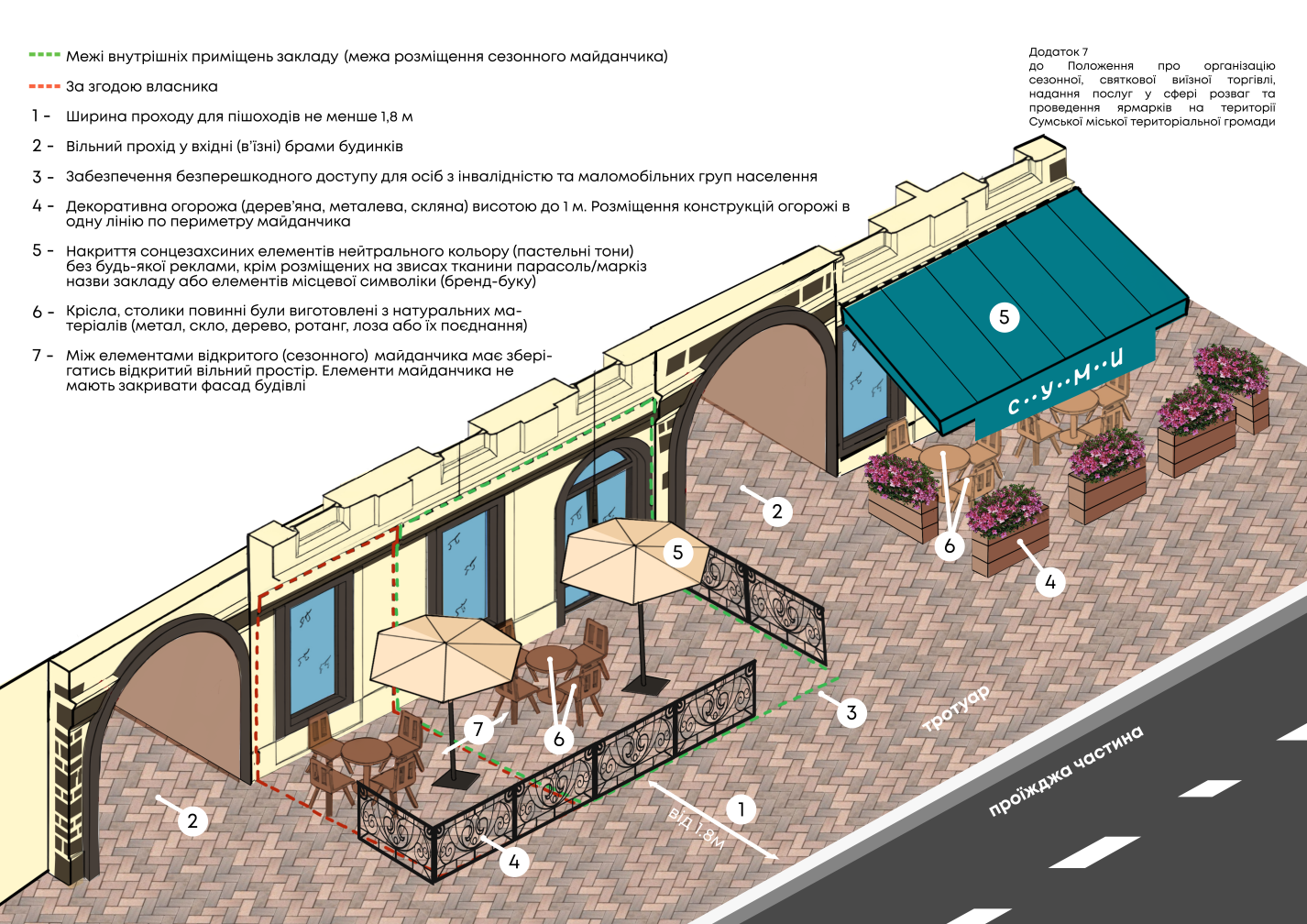 ЗаявникУповноважена особа ________________________ _________________________№ з/пФункціональне призначенняРозмір коефіцієнта*Вартість грн/1 м2 за день(без ПДВ)12341.Продаж хлібобулочних виробів, їжі швидкого приготування2034,462.Продаж безалкогольних напоїв1525,843.Продаж овочів, фруктів тощо1525,844.Розміщення об’єктів сезонної торгівлі, елементів ОСТ у зонах масового відпочинку населення1017,235.Продаж морозива, солодкої вати, кондитерських виробів813,786.Продаж квітів, саджанців, хвойних дерев712,067.Продаж іграшок та товарів для дітей58,618.Розміщення елементів об’єктів сезонної торгівлі58,619.Розміщення об’єктів сезонної торгівлі, розташованих безпосередньо біля стаціонарного (капітального) закладу ресторанного господарства3,56,0310.Розміщення атракціонів58,6111.Надання послуг за допомогою об’єктів тваринного світу58,6112.Надання послуг з прокату транспортних засобів (скутери, квадроцикли, веломобілі, велосипеди, гіроскутери, гіборди, електросамокати тощо), дитячих електромобілів58,6113.Продаж книг, поліграфічної продукції та канцелярії46,8914.Розміщення майданчиків для аматорських занять фізичною культурою (міні-футбол, волейбол, теніс, баскетбол, інші командні ігри) в зонах масового відпочинку населення0,10,17